Российская Электронная школа (РЭШ) Инструкция для учителя Регистрация на портале  	Для 	доступа 	к 	порталу 	РЭШ 	необходимо 	перейти 	по 	ссылке: https://resh.edu.ru/ Далее необходимо нажать на кнопку «Регистрация» - рисунок 1. 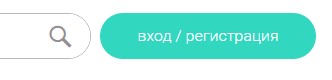 Рисунок 1 – Кнопка «Регистрация» В появившемся окне заполнить необходимые сведения и нажать на кнопку «Поступить в школу». Поля, помеченные символом * - являются обязательными для заполнения – рисунок 2. 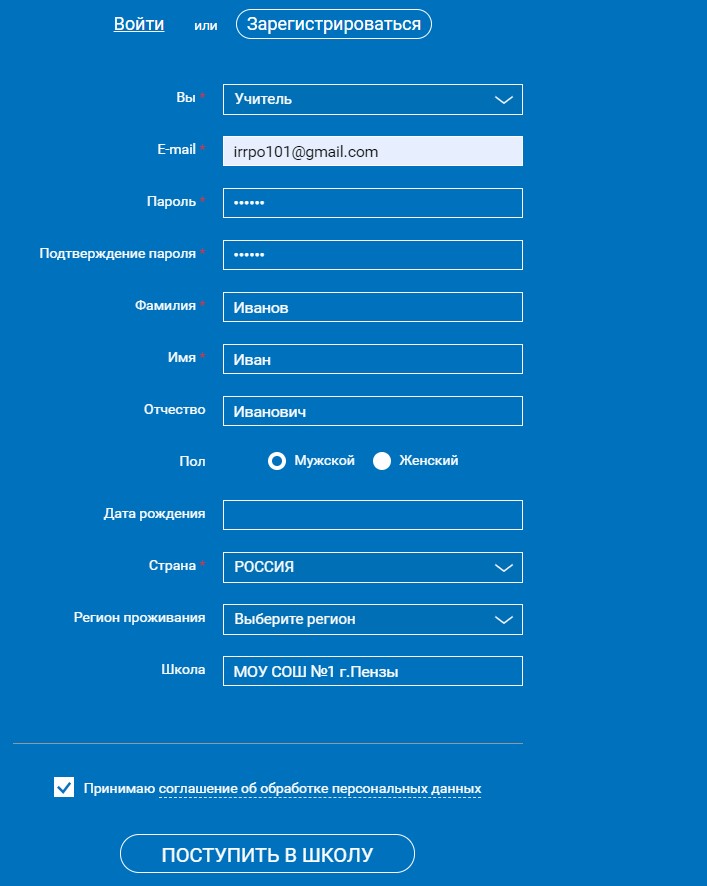 Рисунок 2 – Регистрация в системе Если все поля будут заполнены верно, то на указанный при регистрации адрес электронной почты будет отправлено письмо, в котором находится ссылка для подтверждения регистрации. После перехода по ссылке, система отобразит сообщение – рисунок 3. 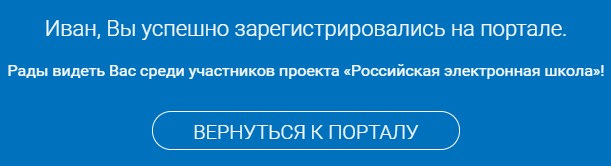 Рисунок 3 – Подтверждение регистрации Приглашение учеников и создание классов Для работы с порталом необходимо перейти в личный кабинет – рисунок 4. 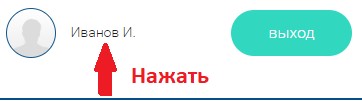 Рисунок 4 – Переход в личный кабинет учителя Для приглашения учеников необходимо перейти во вкладку «Ученики» и нажать на кнопку «Пригласить учеников» - рисунок 5. 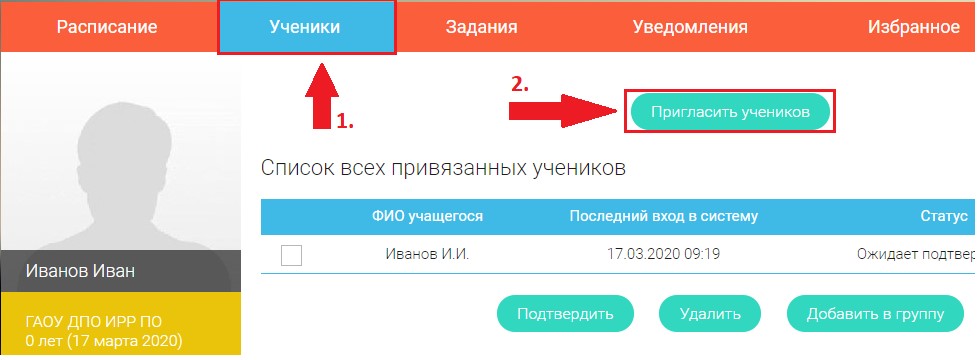 Рисунок 5 – Приглашение учеников После нажатия на кнопку «Пригласить учеников» система выведет сообщение, в котором будет доступна ссылка для привязки учеников к учителю. Данную ссылку необходимо направить всем ученикам, которые обучаются в ваших классах – рисунок 6.  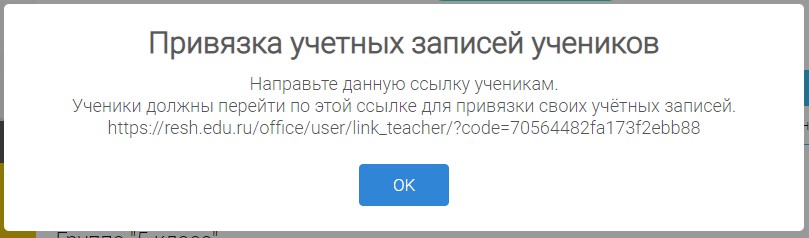 Рисунок 6 – Ссылка для привязки учеников к учителю. Внимание! Обучающиеся используют ссылку на привязку учетных записей после регистрации на портале «Российская электронная школа».  После перехода, обучающегося по ссылке, в личном кабинете учителя отобразится ФИО ученика со статусом «Ожидает подтверждения» - рисунок 7. 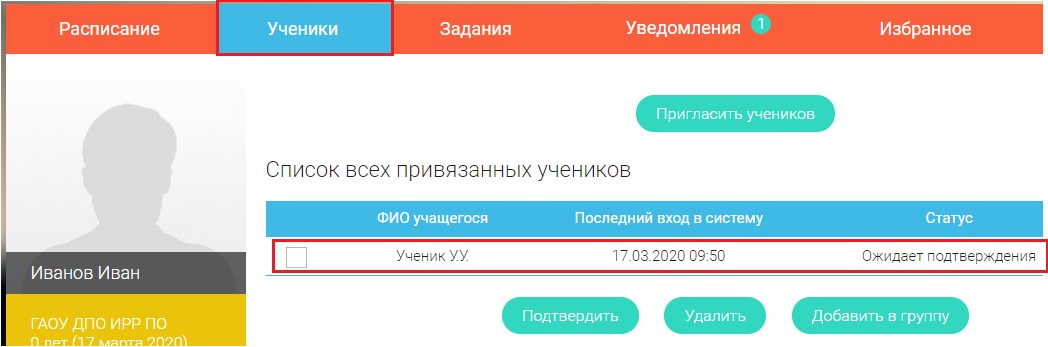 Рисунок 7 – Привязка ученика Для завершения привязки ученика необходимо выделить его запись и нажать на кнопку «Подтвердить» - рисунок 8. 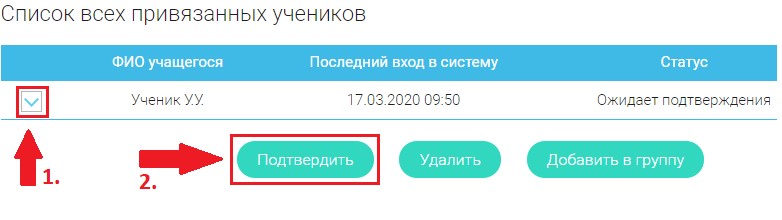 Рисунок 8 – Подтверждение привязки ученика к учителю. Система выдаст сообщение об успешной привязке ученика и изменит статус ученика на значение «Привязан» - рисунок 9. 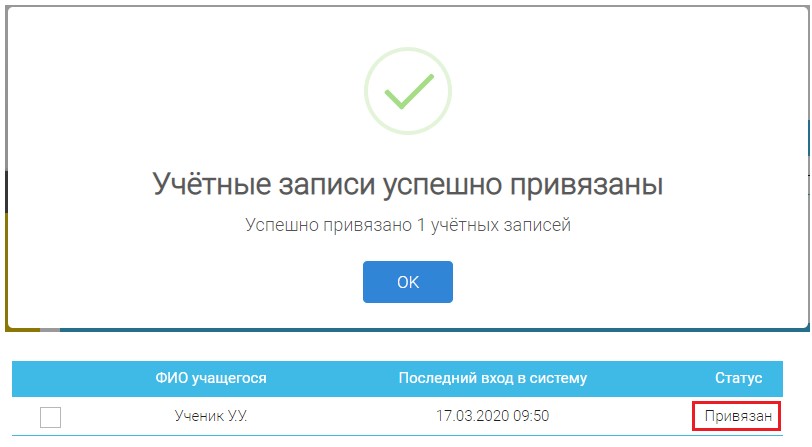 Рисунок 9 – Изменение статуса привязки ученика В случае ошибочной привязки обучающегося можно удалить из списка привязанных.  Привязанных учеников необходимо добавить в класс. Для этого необходимо выбрать нужных учеников и нажать на кнопку «Добавить в группу» - рисунок 10. 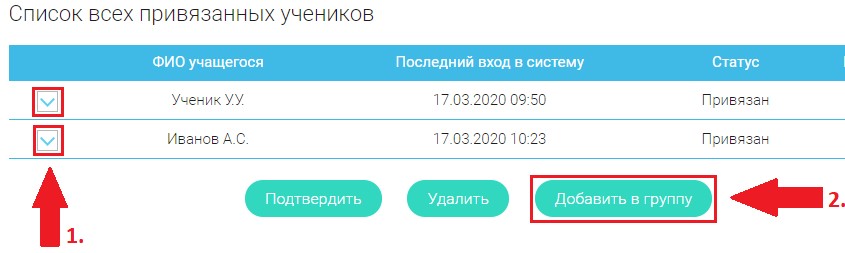 Рисунок 10 – Добавление обучающихся в класс Добавление обучающихся в класс – рисунок 11. 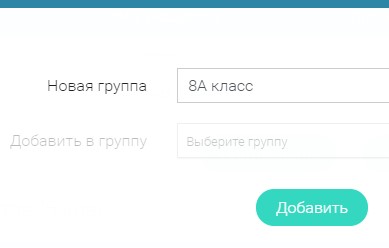 Рисунок 11 – Добавление обучающихся в класс При первоначальном добавлении класса в систему РЭШ его необходимо вписать в поле «Новая группа». После чего запись автоматически появится в списке ваших классов. При последующих добавлениях, обучающихся в этот класс, необходимо выбирать класс в поле «Добавить в группу»!  После успешного добавления обучающихся в личном кабинете появится класс с учениками – рисунок 12. 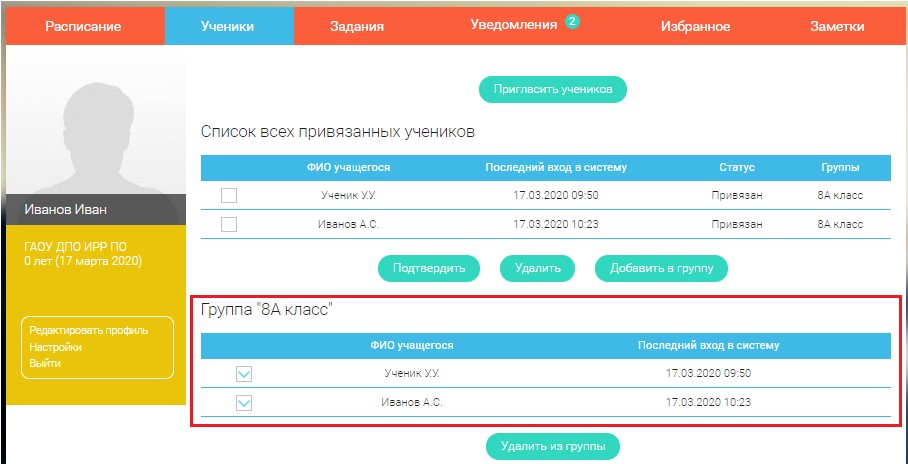 Рисунок 12 – Добавленный в систему РЭШ класс При ошибочном зачислении обучающегося в класс, его можно удалить из класса нажатием кнопки «Удалить из группы». Назначение задания Учебный материал, который доступен для изучения и содержится в задании можно посмотреть во вкладке «Предметы» - рисунок 13 и рисунок 14. 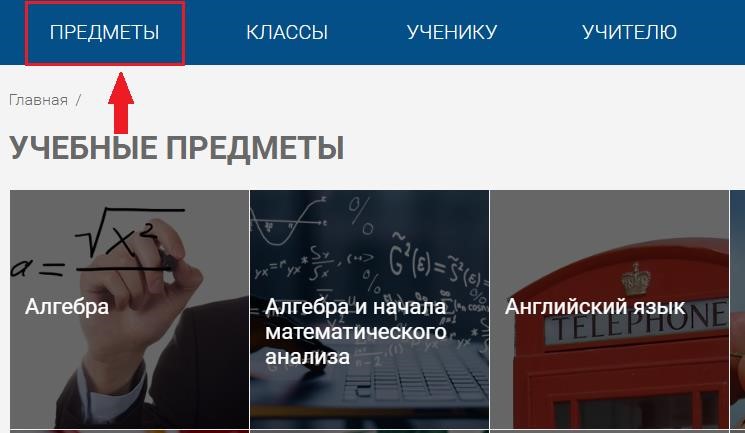 Рисунок 13 – Вкладка «Предметы» 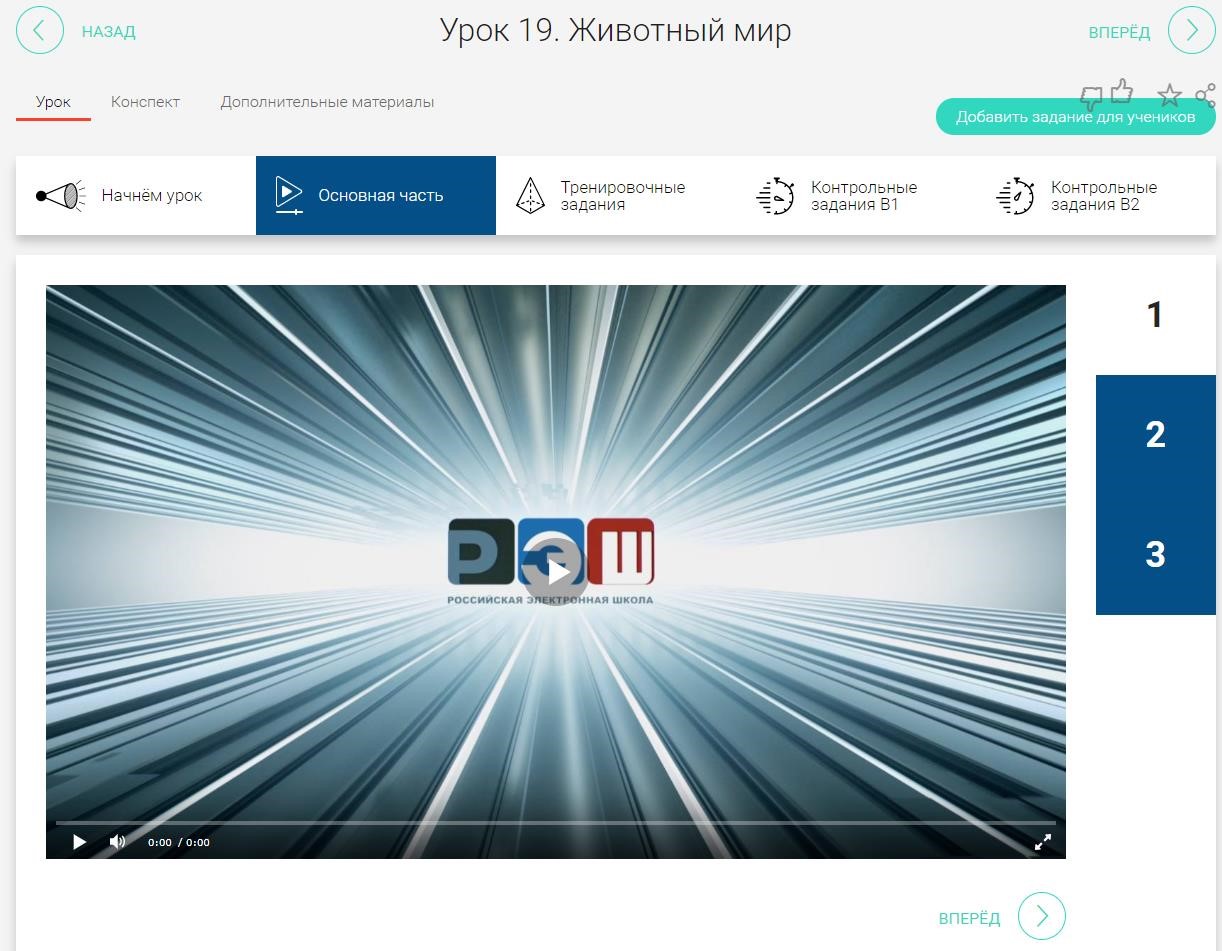 Рисунок 14 – Пример урока Для формирования задания классу необходимо перейти во вкладку «Задания» и нажать на кнопку «Добавить задание» - рисунок 15. 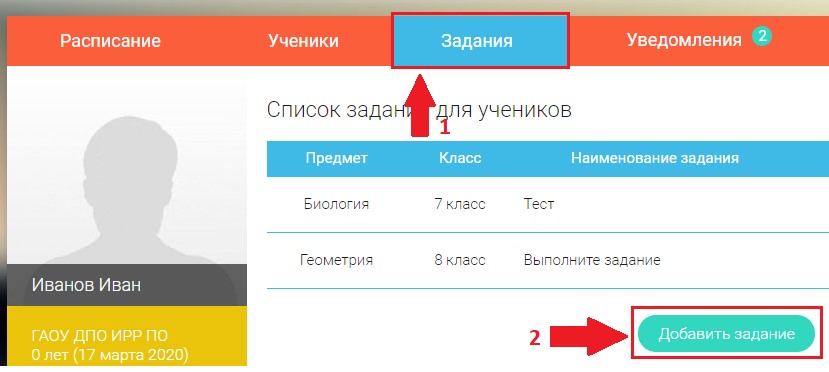 Рисунок 15 – Добавление заданий Необходимо заполнить форму добавления задания – рисунок 16.  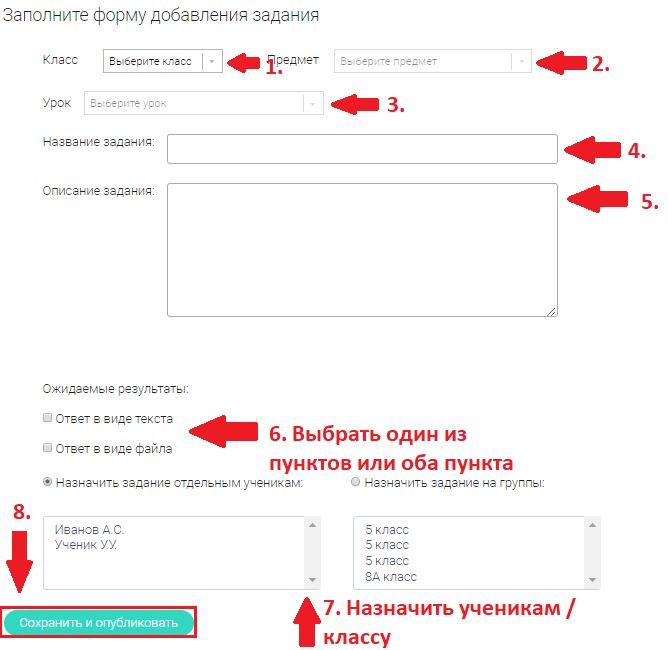 Рисунок 16 – Форма добавления задания При заполнении формы стоит учитывать, что ответ на задание можно дать в виде текста, в виде файла или одновременно в виде текста и файла. При назначении задания нескольким ученикам / классам необходимо выделять нужных учеников / классы удерживая клавишу ctrl. Также задание можно назначить, открыв сам урок. Для этого нужно перейти во вкладку «Предметы» и открыть нужный урок для класса. В открывшемся окне урока нажать «Добавить задание для учеников» – рисунок 17. 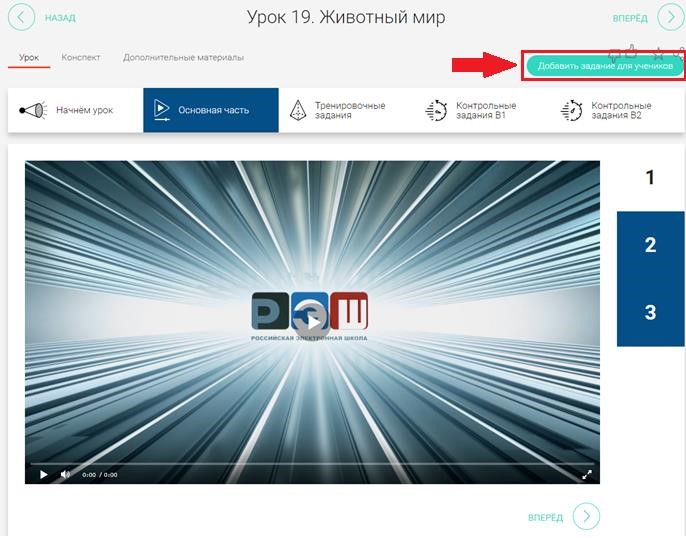 Рисунок 17 – Добавление задания из урока Далее необходимо заполнить форму добавления задания, представленную на рисунке 15. Все сформированные задания отображаются в списке заданий – рисунок 18. 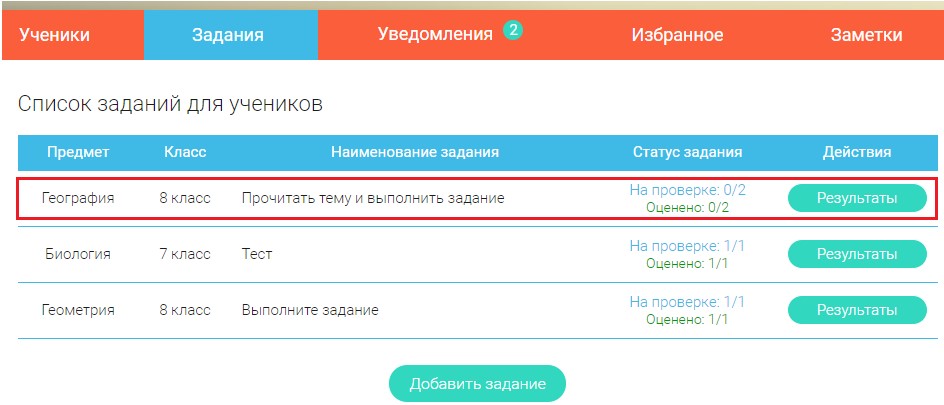 Рисунок 18 – Список заданий для учеников Выставление оценок Для проверки заданий учеников необходимо перейти во вкладку «Задания» и нажать на кнопку «Результаты» - рисунок 19.  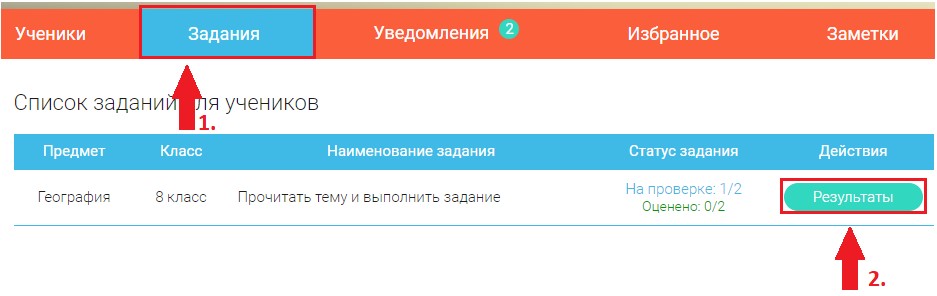 Рисунок 19 – Проверка результатов Задания со статусом «Ожидает проверки» выполнены для их проверки необходимо нажать на кнопку «Просмотр и оценка» – рисунок 20.  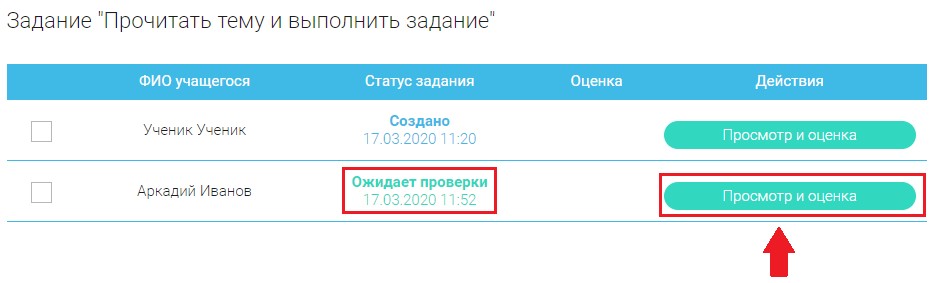 Рисунок 20 – Просмотр ответов учеников В зависимости от типа задания можно скачать файл с ответом или проверить ответ в виде текста. Приложенный файл необходимо скачать - рисунок 21. 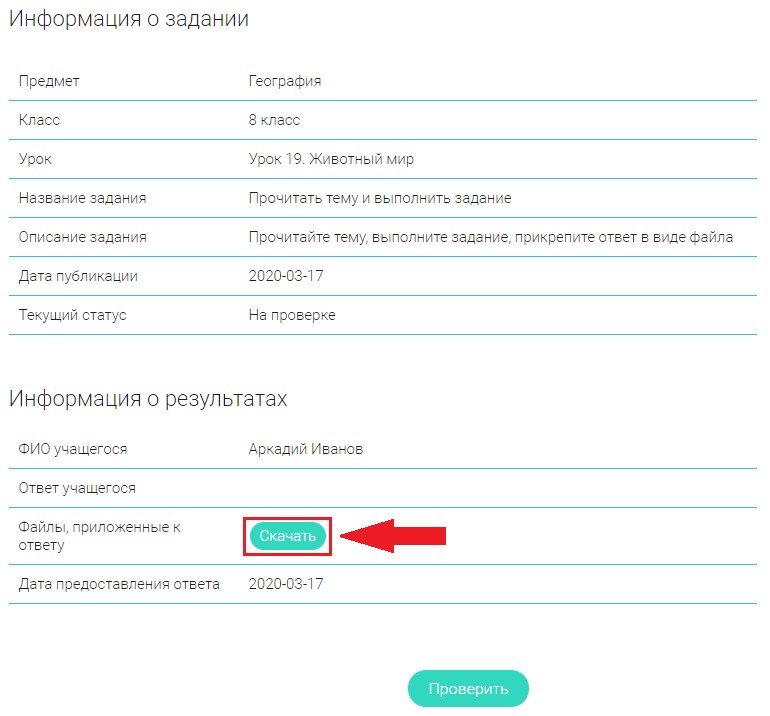 Рисунок 21 – Проверка задания Для оценивания работы необходимо нажать на кнопку «Проверить» и поставить оценку – рисунок 22. 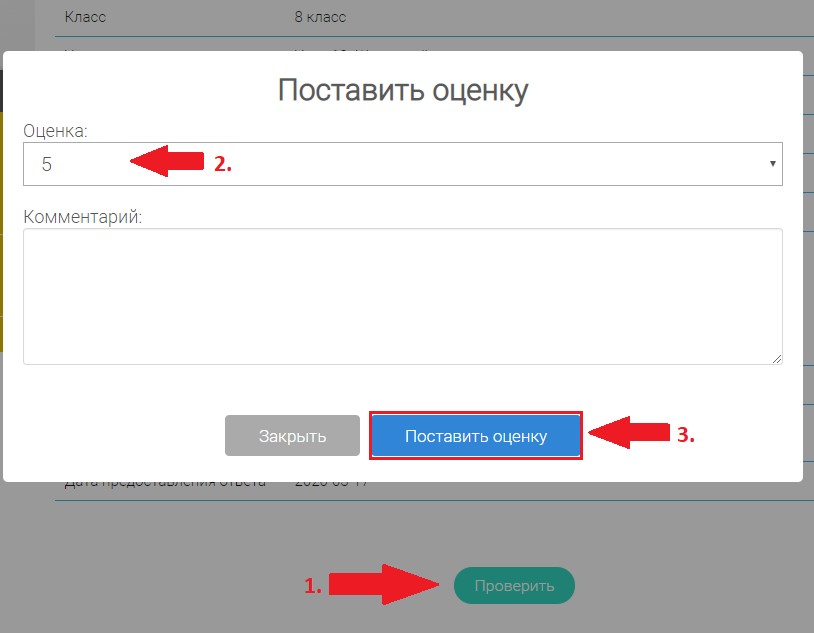 Рисунок 22 – Выставление оценки 